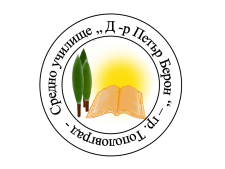 СРЕДНО УЧИЛИЩЕ„Д-Р ПЕТЪР БЕРОН" ТОПОЛОВГРАДТополовград 6560, ул."Варна"№ 2,тел./ факс:0470/5 22 77;e-mail: sou_topolovgrad@abv.bg; http: sou-topolovgrad.comУТВЪРДИЛ:ДИРЕКТОР:		(Златка Господинова )МЕХАНИЗЪМЗА РАБОТА С ДЕЦА В РИСК ОТ ОТПАДАНЕ ОТУЧИЛИЩЕУВОД	Настоящият механизъм в СУ „Д-р Петър Берон“ е създаден да: осъществи подкрепа за личностно развитие на децата и учениците; да се  идентифицират   деца в риск за отпадане от училище чрез превантивни мерки, заложени в него;  да се направи така, че всяко дете да посещава училище.Механизмът е основан на следните принципи:1. Закрила и помощ на всяко дете, попаднало в риск от отпадане от училище.2. Създаване на условия за активно участие на дете, попаднало в риск за отпадане в живота на училището, с цел недопускане на отпадане.3. Работа с родителите /настойниците/ и с детето в посока професионално ориентиране.4. Специална подкрепа и внимание, способстващи максималното развитие на заложбите на детето, с включването му в извънкласните и извънучилищните дейности, организирани в училището.ОСНОВНА ЦЕЛ	Да се открият стъпки, които да допринесат за реални изменения в практиката с цел недопускане отпадането на деца от училище, а в случай, че това стане, детето да се върне в клас.ПОДЦЕЛИ:1. Взаимодействие между институциите на ниво училище / Училищна комисия за превенция на отпадането на учениците от училище, класните ръководители  ръководството на училището, Община Тополовград и РУО за създаване на допълнителни образователни възможности на деца, застрашени от отпадане.2. Взаимодействие с ДПС, респективно ОЗД по отношение гарантиране правата на детето.3. Намаляване на причините за отпадане, като най-важните са следните : Нежелание на детето да учи; Нежелание на детето да продължи образованието си; Незаинтересованост от страна на родителите по отношение присъствието на децата им в училище; Раздяла на родителите и смяна на местоживеенето, без да е уведомено училището; Трудова миграция на родителите. Оставяне на детето на грижите на баби и дядовци, които нямат същия авторитет и изпадат в безсилие за справяне с новите модели на поведение на децата; В някои случаи убеждение на родителя, че образованието е ненужно на детето му; Липса на финансови средства и невъзможност на родителите да осигурят учебни пособия, подходящи дрехи и храна по време на обучението на детето в училище; Съзнателно отпадане на деца, записани в V клас от страна на родителите и повторното им записване през следващата учебна година, с цел получаване на помощи за първокласници.	Всички тези причини водят до набелязване на мерки за превенция на отпадащите деца .АНАЛИЗ НА СИТУАЦИЯТА	След направен анализ и оценка на риска от отпадане на ученици от училището в СУ„ Д-р Петър Берон“ бяха идентифицирани като рискови, предшестващи отпадането, следните фактори: Продължително отсъствие от училище; Проблемна семейна среда; Трудна адаптация към изискванията в училище.МЕРКИ И ДЕЙНОСТИ:1. Индивидуална програма за всяко дете в риск от отпадане.2. Допълнителна работа с учениците по време на занятията и ваканциите.3. Извънкласни и извънучилищни дейности, организирани от училището, съобразени с особеностите на ученика.Мерки и дейности за намаляване на отсъствията: Съвместни дейности с родителите за преодоляване на проблема с отсъствията на учениците и непосещаването на училище; Своевременно информиране на родителите за отсъствията и успеха на учениците; Поредица тематични срещи с родители по проблемите за отговорността за възпитанието и образованието на децата и общите задължения на родителите; Повишаване участието и ангажираността на родителите в училищни мероприятия; Включване на учениците в занимания по интереси; Осигурен достъп до спортната база на училището, компютърните кабинети и наличната библиотека; Картотекиране на ученици в риск с превенция за задържането им в училище, полагане на допълнителни грижи; Индивидуална работа от страна на учители и класни ръководители със застрашените от отпадане; Провеждане на консултации с училищния психолог;  Провеждане на ежеседмични активни консултации със семействата или настойниците на учениците; Разработване и прилагане на мерки за подкрепа на учениците в риск чрез различни форми на самоуправление; Разработване и прилагане на мерки за подкрепа на учениците в риск с участието на родителски общности, на представители на местната власт и гражданския сектор; Контрол за редовното и точно отразяване и нанасяне на отсъствията на учениците в училищната документация; Актуализиране на механизъм за борба с училищния тормоз и регистър на случаите на училищен тормоз.Мерки и дейности за подкрепа на учениците в риск от напускане чрез ученическо самоуправление:	Дейност на Ученическия съвет – събира, обменя и популяризира мненията и идеите на учениците. Целта е да бъдат полезни на себе си и на училището и заедно да го превърнат в желана за тях територия чрез следните примерни дейности: Провеждане на ежемесечни заседания на УС за решаване на текущи въпроси и вземане на решения. Отбелязване на патронния празник. Отбелязване на 1-и декември – Международен ден за борба срещу СПИН Организиране на благотворителни кампании. Отбелязване на 1- и март. Отбелязване на 22 – и април – Ден на Земята.Мерки за подкрепа на учениците в риск с участието на родителски общности: Привличане на родителите и ангажирането им с училищния живот; ангажиране на родителите в решаването на проблеми, свързани с деца, застрашени от отпадане; създаване на активна връзка между училището и училищната общност. Изграждане на родителски клуб от активни родители. Родителите реагират положително, когато на тях са дадени съответните възможности да участват в училищния живот. Подпомагане дейността на учителите при работа с деца със СОП; Подпомагане работа по проекти, търсене на партньорства.Настоящият механизъм е неизменна част от училищната програма за превенция на ранното напускане на децата от училище при СУ "Д-р Петър Берон" гр.Тополовград за учебната 2023-2024г. .